Massachusetts Career Technical Education  Business Technology Framework   2014DESE is in the process of updating all CTE Frameworks. This framework was adopted in 2014. More information about the process to update frameworks will be provided in DESE’s CCTE Newsletter. Strand 2: Technical Knowledge and SkillsBusiness Technology Health and Safety SkillsDemonstrate an understanding of Business Technology health skills.Describe and demonstrate office and business health practices.Illustrate proper body mechanics for the workplace including ergonomics.Explain various ways to reduce stress for employees and customers.Explain various safety issues with office and business technologies.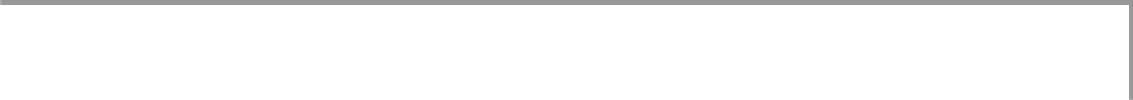 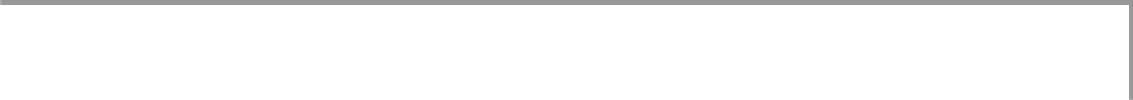 Demonstrate an understanding of Business Technology safety skills.Describe and demonstrate office and business safety practices.Explain and discuss the issues relating to cyber bullying in society.Explain and discuss concerns relating to electronic mail privacy.Explain and discuss the issues relating to Internet and social media.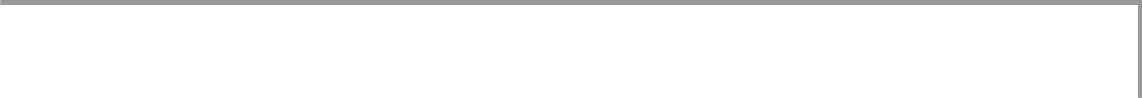 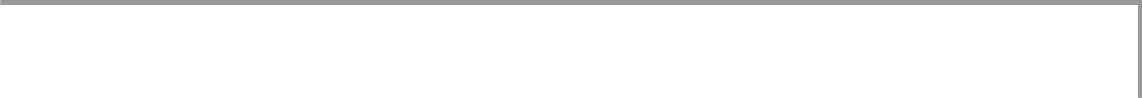 Essentials of Business TechnologyDemonstrate an understanding of customer service skills and practices.Define and describe methods of effective customer service.Apply effective listening, written, verbal and nonverbal communication.Demonstrate appropriate etiquette in communication.List ways a company can improve the quality of customer service.Identify proper procedures when dealing with colleagues and customers.Describe and demonstrate ways to resolve difficult customer situations.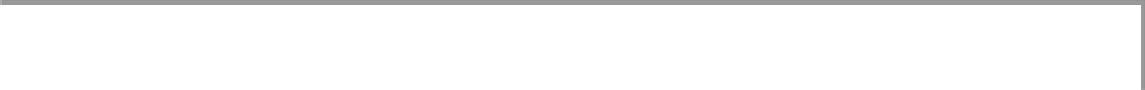 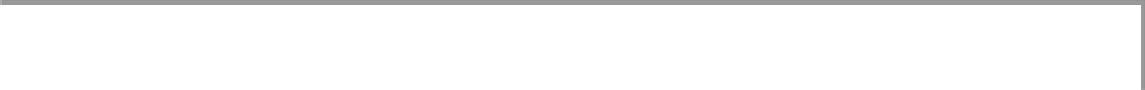 Demonstrate an understanding of business skills and practices.Demonstrate filing procedures according to current industry standards.Identify and plan various types of business meetings.Describe and plan different types of business travel.Describe and demonstrate effective time management skills.Acquire employability skills to secure and maintain employment.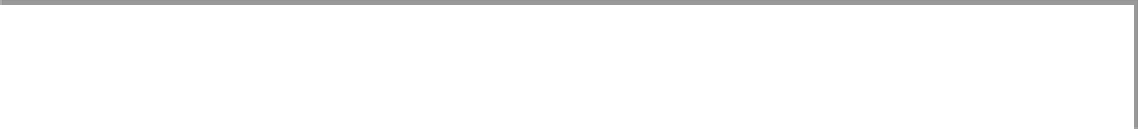 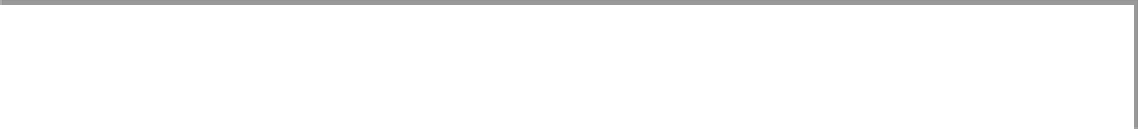 Demonstrate an understanding of technological skills and practices.Apply keyboarding techniques according to current industry standards.Utilize appropriate technology to solve a problem or complete a task.Demonstrate an understanding for managing electronic files.Conduct business meetings using various office and business technologies.Describe and demonstrate resolutions to hardware and software issues.Explain and utilize different computer technologies and platforms.Utilize different types of mobile technologies and media devices.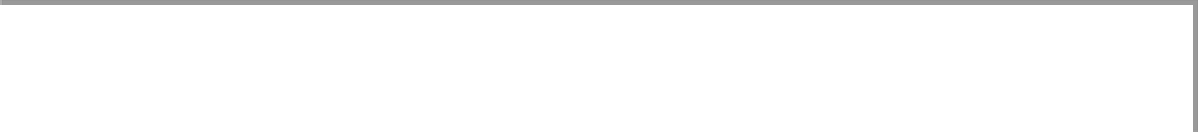 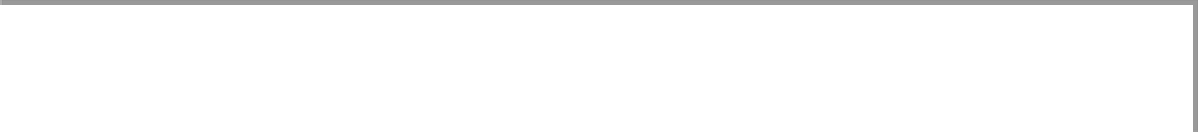 Essentials of Entrepreneurship and Business ManagementDemonstrate an understanding of starting a business.Define entrepreneurship and describe entrepreneurial characteristics.Compare and contrast the different forms of business ownership.Identify the different types of industries and markets.Identify and explain the elements of a business plan.Identify federal, state, and local licenses, permits and regulations required to start a business.Describe options needed to obtain capital to start a business.Explain and identify staffing needs required to start a business.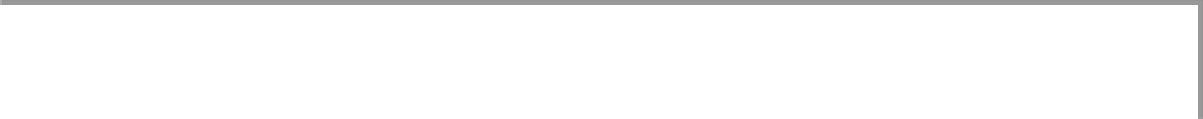 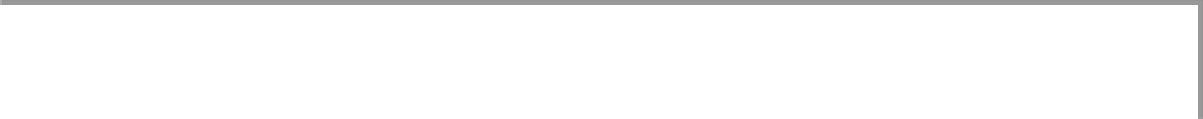 Demonstrate an understanding of managing a business.Describe and demonstrate effective leadership and teamwork skills.Describe and demonstrate the decision making process.Identify challenges of a growing business.Explain advantages and disadvantages of a global marketplace.Identify laws and regulations related to managing a business.Identify and explain staffing needs and issues when managing a business.Describe and demonstrate business ethics.Identify ways to dissolve, transfer or sell a business.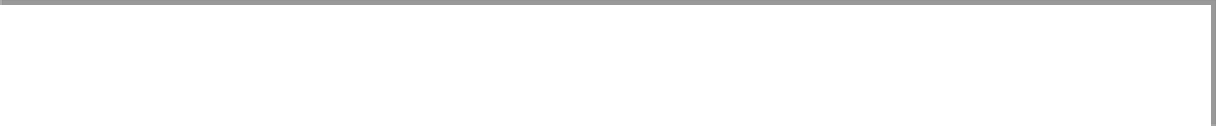 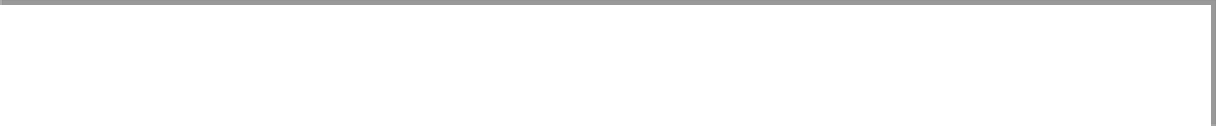 Demonstrate an understanding of marketing a business.Describe and demonstrate effective marketing and promotion skills.Explain basic marketing strategies including product, place, price and promotion.Identify and explain the various steps of product development.Compare and contrast the various tools and techniques used to promote a business.Use a desktop publishing program to create published media and promotional items.Explain and discuss the effects of advertising and social media on a business.Prepare an advertisement message incorporating multimedia, print, and audio.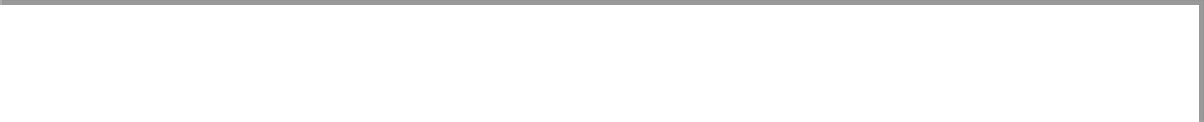 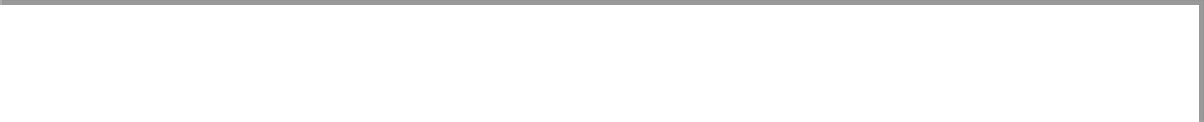 Essentials of Accounting Concepts and PracticesAnalyze and complete the accounting cycle for a service business.Illustrate ways to prepare and create a chart of accounts.Classify business transactions into debits and credits.Analyze and record business transactions into a general journal.Illustrate ways to post information to a general ledger.Describe and demonstrate how to prove cash and make correcting entries.Analyze and record adjusting entries into a general journal.Describe and demonstrate how to complete an accounting worksheet.Differentiate between temporary and permanent accounts.Analyze and record closing entries into a general journal.2.D.01.10	Complete the accounting cycle and generate financial statements.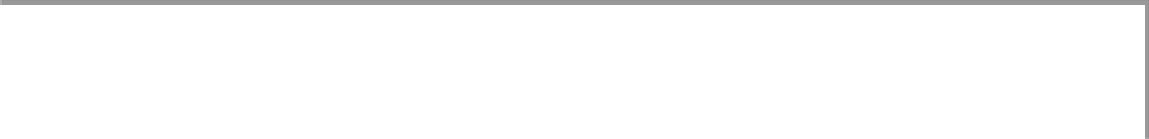 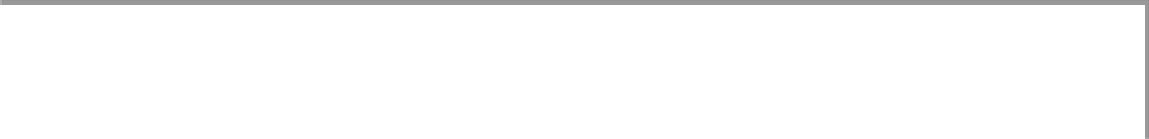 Demonstrate an understanding of payroll concepts and applications.Compare and contrast gross and net pay.Distinguish between the various types of payroll withholdings.Explain and prepare employment forms for payroll withholding.Distinguish between the various types of tax liabilities.Extrapolate data from a pay stub and financial work related documents.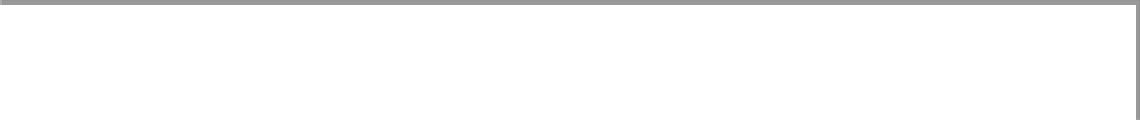 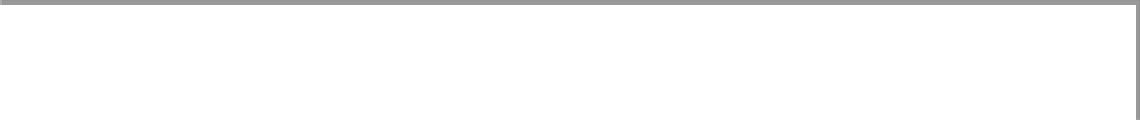 Analyze and complete the accounting cycle using automated accounting.Perform account maintenance for charts of accounts, vendors and customers.Describe ways to create purchase orders and process a payment to a vendor.List ways to create invoices and post a payment from a customer.Describe and demonstrate how to create customer statements.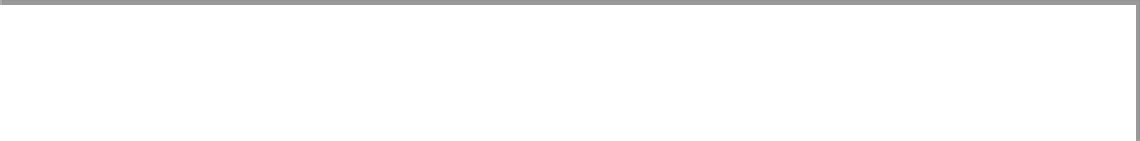 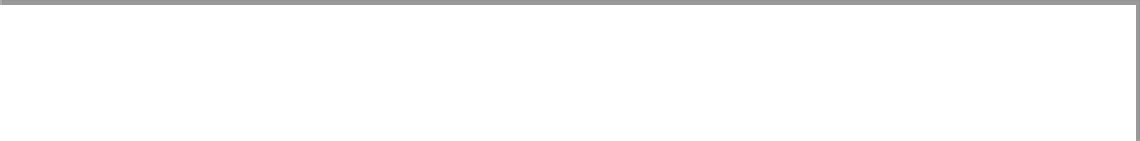 Complete the accounting cycle and generate financial statements.Essentials of Financial Concepts and PracticesDemonstrate an understanding of financial concepts and applications.Use decimals, percentages and fractions in calculations.Identify the various types of financial institutions, accounts, and securities.Explain the forms and the purposes of life, property, health and auto insurances.Describe and demonstrate the process of opening and maintaining a checking account.Analyze and record entries in a checkbook register.Describe and demonstrate how to perform a bank reconciliation.Explain the process of acquiring, managing, and extending credit.Explain the purposes and circumstances for filing bankruptcy.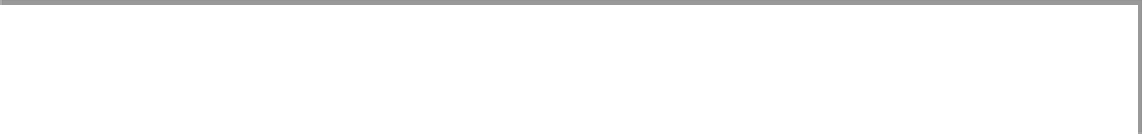 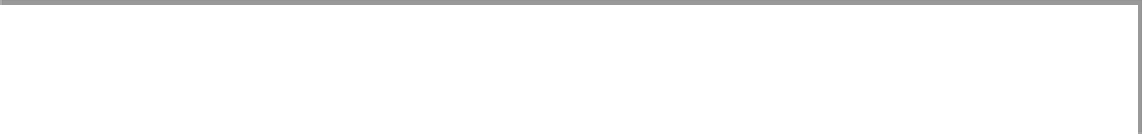 Demonstrate an understanding of economic concepts and applications.Describe and distinguish between an economic want and need.Describe the impact of supply and demand.Describe and explain the function of the stock market.Distinguish between the various methods of investment tracking.Explain the purpose of an initial public stock offering.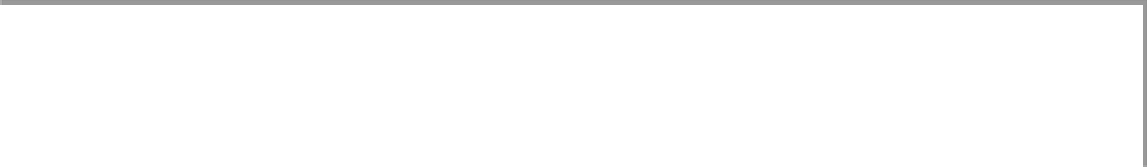 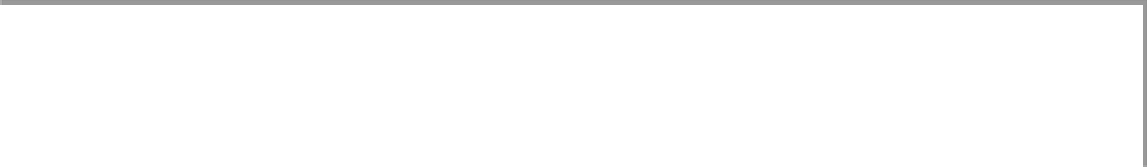 Demonstrate an understanding of taxation concepts and applications.Identify and explain the purposes for filing income tax returns.Describe and analyze different types of income and expense items.Differentiate between the various types of filing status classifications.Differentiate between standard deductions and itemized deductions.Differentiate between deductions and credits on an income tax return.Essentials of Electronic Mail and Messaging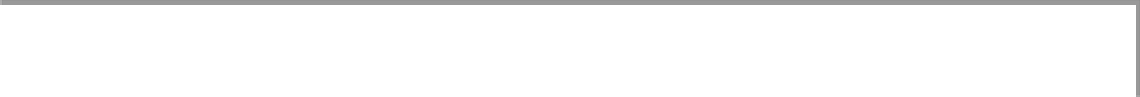 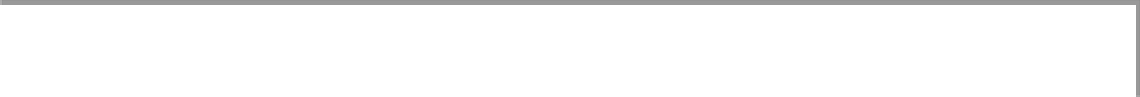 Demonstrate an understanding of developing and sending electronic mail.Explain and describe concerns relating to electronic mail privacy.Create, edit, format, and send electronic mail to a recipient.Create, edit, format, and send personal and business contacts.Create, edit, and manage tasks and notes for project management.Attach files and other items when sending electronic mail.Differentiate between the various ways to print electronic mail.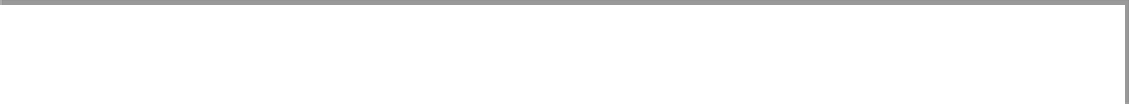 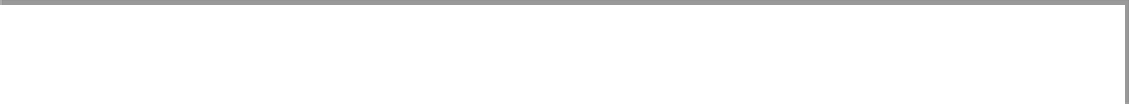 Utilize advanced electronic mail and communication features.Create, edit, and manage distribution lists or contact groups.Prepare and manage folders for message storage and archiving.Differentiate between the various options for sending electronic mail.List and demonstrate ways to create, edit, and format a signature for electronic mail.Describe and demonstrate inviting recipients to an appointment or meeting.Describe and demonstrate formatting, sharing, and sending a calendar.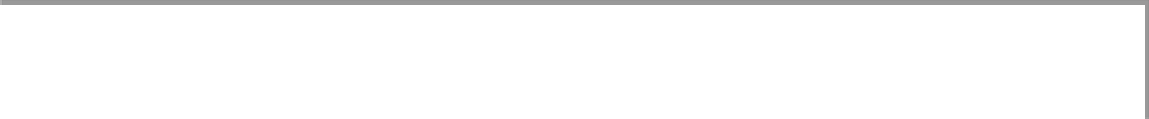 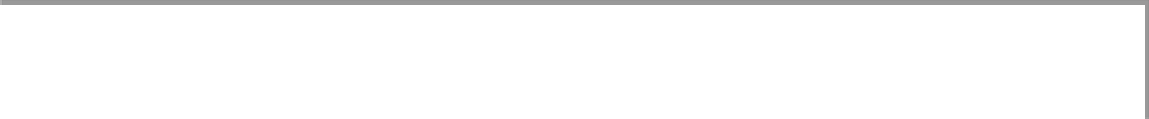 Essentials of Social Media and Website DesignPlan, create, edit, and manage a social media site.Describe the purpose of social media sites.Explain concerns relating to privacy and security.Describe and develop a social media strategy for a business.Illustrate ways to utilize and manage social media sites according to current industry, legal, and ethical professional standards.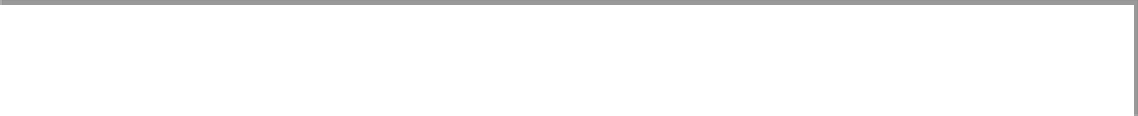 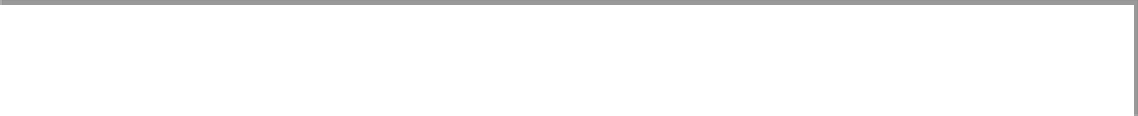 Plan, create, edit, and manage a website.Describe how to obtain a domain name and host a website.Define the target audience and identify the primary purpose of the site.Describe and demonstrate basic website design concepts.Distinguish between the various methods of developing a website.List and describe ways to create a storyboard to plan for a website.Create both internal and external hyperlinks.Insert graphics, tables, audio, and video in a website.Upload a web page to a web server.Identify and explain the laws restricting use of copyrighted material.2.G.02.10	Manage and update a website.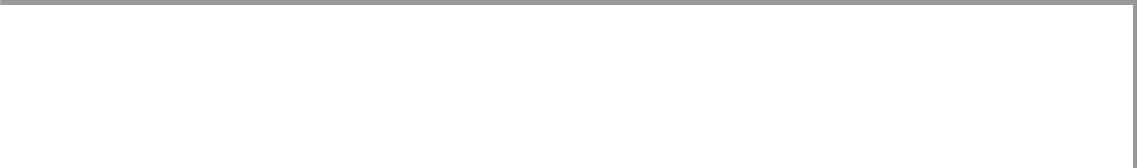 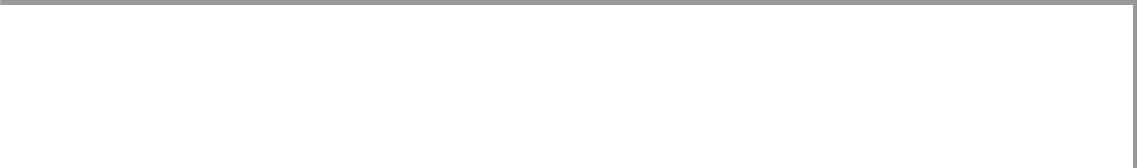 Essentials of Database AdministrationCreate, edit, format, and print information in a database.Create, edit, format and tables.Enter, manipulate, and delete information in datasheet and design view.Modify field properties and set a primary key.Join and establish relationships between tables.Create, edit, format and customize a form.Enter, manipulate and delete information in datasheet and form view.Create, edit, format and customize a query.Utilize a parameter and a crosstab query in a database.Create, edit, format and customize a report.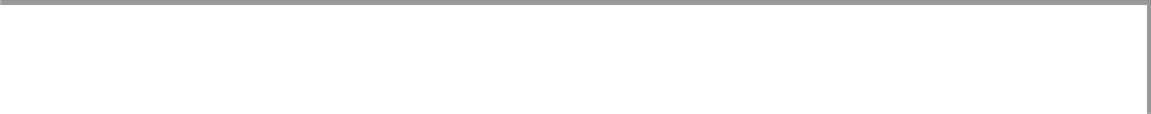 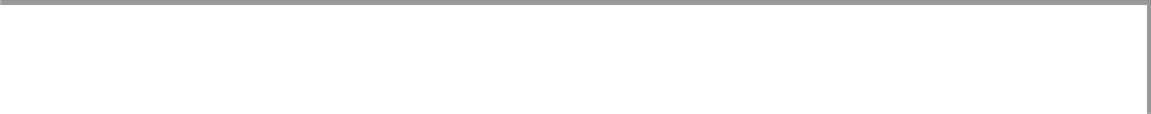 Utilize advanced database management features.Create and use wildcards in specifying criteria.Describe and demonstrate the advanced use of multiple data types.Apply a sort and filter to a table, form, report and query.Use function tools to perform calculations in a table.Utilize calculated fields in a form, query and report.Differentiate between the various ways to print information in a database.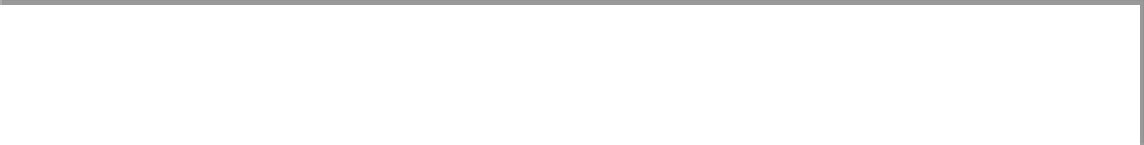 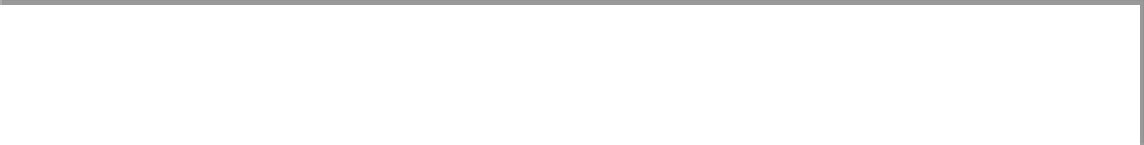 Integrate a database with other applications.Essentials of Spreadsheet DevelopmentCreate, edit, format and print a spreadsheet.Enter, edit, format and proofread data in rows and columns.Differentiate between the various ways to view a spreadsheet.Describe and demonstrate the use of page orientation and setting margins.Format a spreadsheet using borders, shading, headers and footers.Apply conditional formatting to data in a spreadsheet.Demonstrate how to link information on a spreadsheet.Differentiate between the various ways to print a spreadsheet.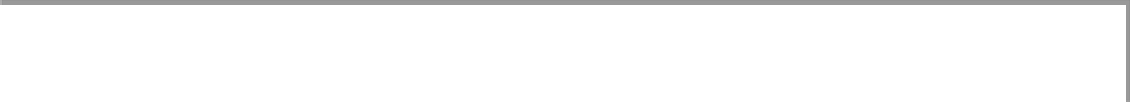 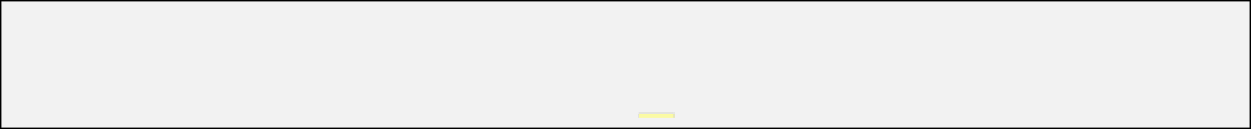 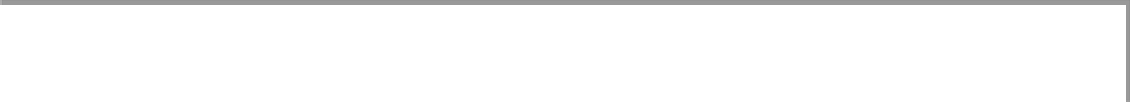 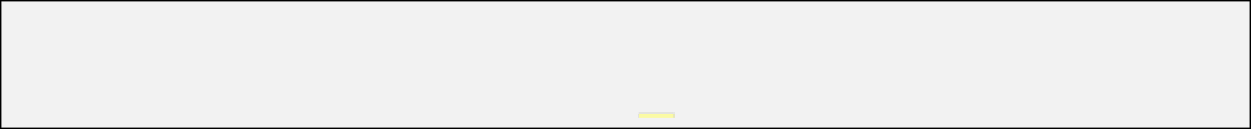 Insert elements and other items into a spreadsheet.Create, insert and format graphics and pictures in a spreadsheet.Create, insert and format a chart and a pivot table in a spreadsheet.Insert internal and external hyperlinks.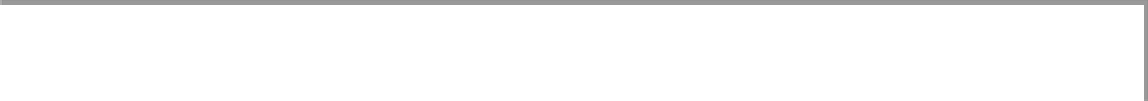 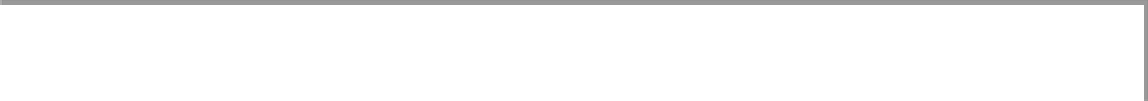 Utilize advanced spreadsheet development features.Utilize the comments feature to review and collaborate on a spreadsheet.Create, insert and format a simple and custom sort.Create, insert and format a basic, advanced and custom filter.Utilize advanced features to automate, integrate and share information.Create, insert and format simple and complex formulas.Create, insert and format simple and nested functions.Describe and use relative and absolute referencing.Build formulas or functions that link to other worksheets.Utilize named ranges for data management, formulas and functions.2.I.03.10	Differentiate between the various ways to protect a spreadsheet.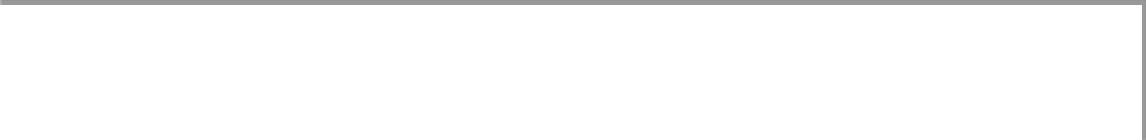 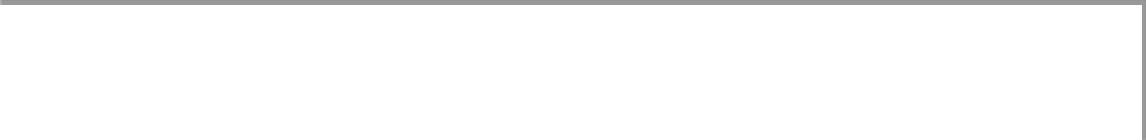 Essentials of Document ProcessingCreate, edit, format and print a document.Enter, edit, format and proofread text in a document.Differentiate between the various ways to view a document.Describe and demonstrate the use of page orientation and setting margins.Format documents using columns, borders and shading.Format documents using bullets, numbering and multilevel lists.Describe and demonstrate the use of page breaks and section breaks.Apply and edit headers, footers and page numbering in a document.Describe and demonstrate the use of tabs and setting tab stops.Create, save and utilize a document template.2.J.01.10	Differentiate between the various ways to print a document.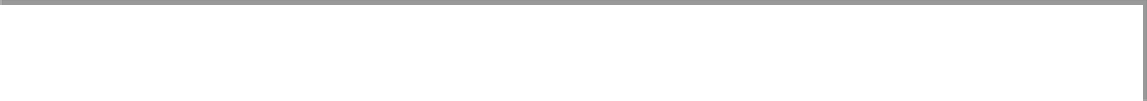 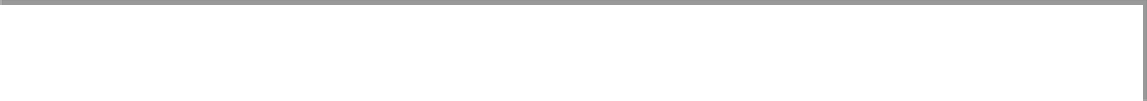 Insert elements into a document.Create, edit and format a table and information in a table.Illustrate ways to enter, edit and sort information in a table.Perform basic mathematical calculations in a table.Create, insert and format charts, graphics and pictures in a document.Illustrate ways to insert internal and external hyperlinks.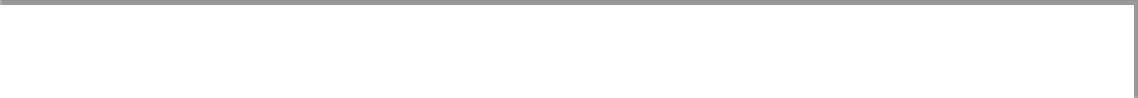 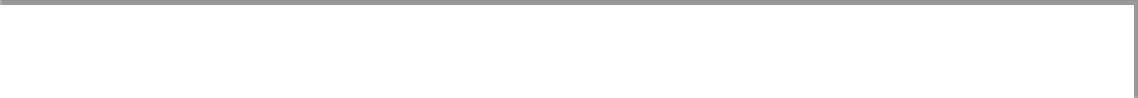 Utilize advanced document processing features.Utilize track changes and comments to review and collaborate on a document.Describe and demonstrate the various ways to perform a mail merge.Create, edit and format reference features in a document.Differentiate between the various ways to protect a document.Create, edit and format forms and protect a document accordingly.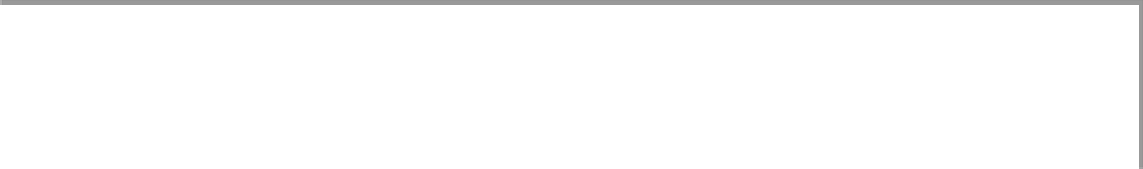 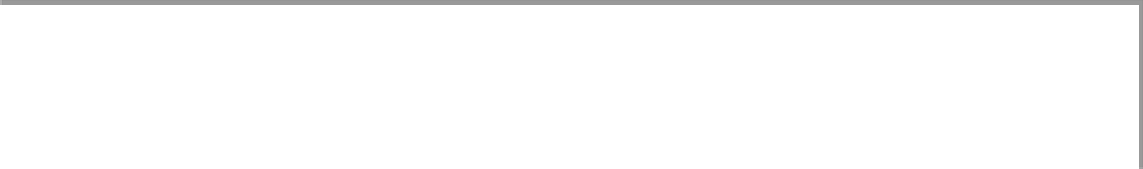 Essentials of Presentation ManagementCreate, edit, format and print a presentation.Describe the ways to create, edit, format and proofread slides in a presentation.Differentiate between the various ways to view a presentation.Describe and demonstrate the use of page orientation and setting margins.Format a presentation using bullets, slide layouts, headers and footers.Format a presentation using templates and themes.Differentiate between the various ways to print a presentation.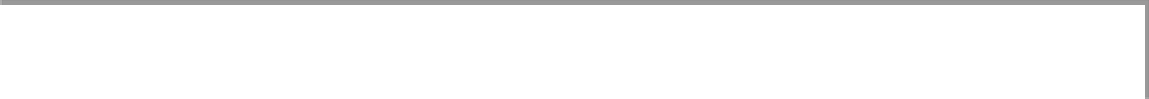 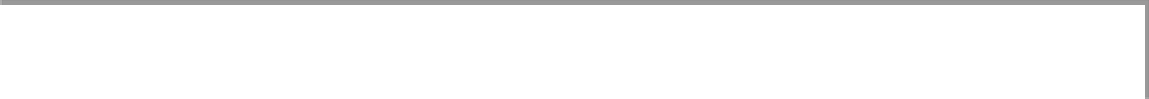 Insert elements and other items into a presentation.Create, edit and format information in a table.Create, insert and format charts, graphics and pictures in a presentation.Insert internal and external links.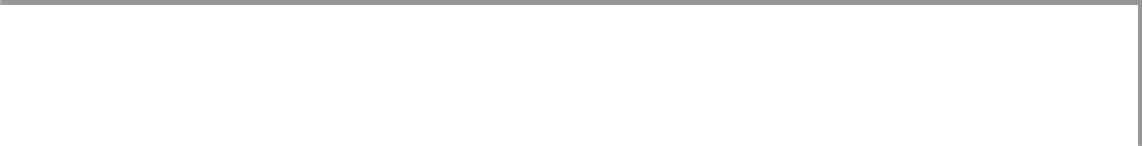 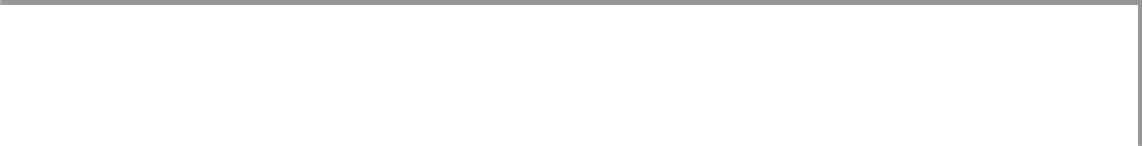 Utilize advanced presentation management features.Utilize the comments feature to review and collaborate on a presentation.Apply animation and slide transition tools on a presentation.Convert a presentation to be viewed on all types of technology and media.Differentiate between the various devices used in delivering a presentation.List and demonstrate ways to effectively present and communicate a presentation.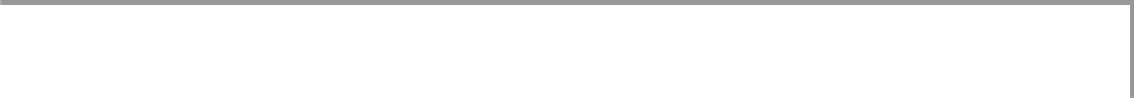 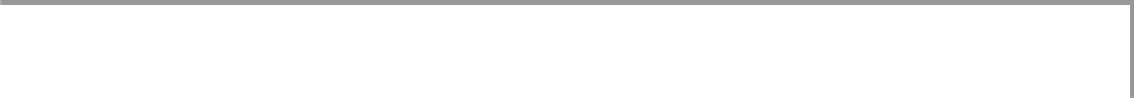 Strand 3: Embedded AcademicsEmbedded English Language Arts and LiteracyEmbedded MathematicsEmbedded Science and Technology/EngineeringTechnology/EngineeringIndustry Recognized Credentials (Licenses and Certifications/Specialty Programs)Microsoft Office Specialist:Microsoft PowerPoint (during Freshmen year)Microsoft Word (during Sophomore year)Microsoft Excel (during Junior year)Microsoft Access (during Senior year)Microsoft Outlook (optional certification)Microsoft Office 365 (optional certification)Microsoft Office Expert:Microsoft Word Expert (during Sophomore year)Microsoft Excel Expert (during Junior year)Microsoft Office Master:This certification is obtained by completing all of the following listed above.Intuit QuickBooks Certified User, which involves taking and passing the Intuit QuickBooks Certification Test (during senior year).Adobe Certified Associate, which involves taking and passing the Adobe Photoshop Certification Test (optional certification).National Professional Certification in Customer Service (optional certification).NOTE: There are multiple companies that provide these exams, and keep in mind as time progresses the versions of the software mentioned above will  advanceCTELearning Standard NumberStrand Coding Designation Grades ELAsLearning Standard NumberText of English Language Arts Learning Standard2.C.01.022.C.01.042.C.02.06.W1Write arguments to support claims in an analysis of substantivetopics or texts, using valid reasoning and relevant and sufficient evidence.2.C.01.022.C.01.042.C.02.06W2Write informative/explanatory texts to examine and convey complex ideas, concepts, and information clearly and accurately through the effective selection, organization, and analysis of content.2.C.01.022.C.01.042.C.02.06W4Produce clear and coherent writing in which the development,organization, and style are appropriate to task, purpose, andaudience.2.C.01.022.C.01.042.C.02.06W5Develop and strengthen writing as needed by planning, revising, editing, rewriting, or trying a new approach, focusing on addressing what is most significant for a specific purpose and audience.2.C.01.022.C.01.042.C.02.06W6Use technology, including the Internet, to produce, publish, andupdate individual or shared writing products, taking advantage of technology’s capacity to link to other information and to display information flexibly and dynamically.2.C.01.022.C.01.042.C.02.06W7Conduct short as well as more sustained research projects to answer a question (including a self-generated question) or solve a problem; narrow or broaden the inquiry when appropriate; synthesize multiple sources on the subject, demonstrating understanding of the subject under investigation.2.C.01.022.C.01.042.C.02.06W8Gather relevant information from multiple authoritative print and digital sources, using advanced searches effectively; assess the usefulness of each source in answering the research question; integrate information into the text selectively to maintain the flow of ideas, avoiding plagiarism and following a standard format for citation.Performance Example(s):Students will create a business plan, which will be a long term project (a suggested resource for this project is the Small Business Administration’s website).2.C.03.052.C.03.07L3Apply knowledge of language to understand how language functions in different contexts, to make effective choices for meaning or style, and to comprehend more fully when reading or listening.2.C.03.052.C.03.07L6Acquire and use accurately general academic and domain-specific words and phrases, sufficient for reading, writing, speaking, and listening at the college and career readiness level; demonstrate independence in gathering vocabulary knowledge when considering a word or phrase important to comprehension or expression.Performance Example(s):Students will be assigned a business name, and each student will create informational material, such as brochures, business cards, flyers, etc., for said business.2.C.03.052.C.03.07RH7Conduct short as well as more sustained research projects to answer a question (including a self-generated question) or solve a problem; narrow or broaden the inquiry when appropriate; synthesize multiple sources on the subject, demonstrating understanding of the subject under investigation.2.C.03.052.C.03.07RST7Translate quantitative or technical information expressed in words in a text into visual form (e.g., a table or chart) and translate information expressed visually or mathematically (e.g., in an equation) into words.Performance Example(s):Students will be assigned to a team, and each team will develop promotional materials for a business, in which at the end of the project each team will present their findings.2.E.01.022.E.01.032.E.02.012.E.02.022.E.02.032.E.03.02W1Write arguments to support claims in an analysis of substantivetopics or texts, using valid reasoning and relevant and sufficient evidence.2.E.01.022.E.01.032.E.02.012.E.02.022.E.02.032.E.03.02W2Write informative/explanatory texts to examine and convey complex ideas, concepts, and information clearly and accurately through the effective selection, organization, and analysis of content.2.E.01.022.E.01.032.E.02.012.E.02.022.E.02.032.E.03.02W9Draw evidence from literary or informational texts to support analysis, reflection, and research.2.E.01.022.E.01.032.E.02.012.E.02.022.E.02.032.E.03.02W10Write routinely over extended time frames (time for research,reflection, and revision) and shorter time frames (a single sitting or a day or two) for a range of tasks, purposes, and audiences.2.E.01.022.E.01.032.E.02.012.E.02.022.E.02.032.E.03.02RI2Determine a central idea of a text and analyze its development over the course of the text, including how it emerges and is shaped and refined by specific details; provide an objective summary of the text.2.E.01.022.E.01.032.E.02.012.E.02.022.E.02.032.E.03.02RI4Determine the meaning of words and phrases as they are used in a text, including figurative, connotative, and technical meanings; analyze the cumulative impact of specific word choices on meaning and tone (e.g., how the language of a court opinion differs from that of a newspaper).Performance Example(s):After receiving a listing of ten types of financial institutions, accounts and securities, students will choose five to research, and then create informational brochures using their desktop publishing skills. Students will maintain for thirty calendar days, a listing of all their personal purchases and at the end of the month students will place their purchases in columns deemed WANT and NEEDS and summarize the results in a brief essay. Select a consumer item from the past fifty years that was in high demand, and research how the item has fared since, developing a presentation on the findings.2.G.01.02W8Gather relevant information from multiple authoritative print and digital sources, using advanced searches effectively; assess the usefulness of each source in answering the research question; integrate information into the text selectively to maintain the flow of ideas, avoiding plagiarism and following a standard format for citation.Performance Example(s):Students will report on three major concerns relating to Internet security and privacy. Students will procure an article on each concern and share this information with the class.2.G.012.G.022.G.02.022.G.02.03WHST4Produce clear and coherent writing in which the development, organization, and style are appropriate to task, purpose, and audience.2.G.012.G.022.G.02.022.G.02.03WHST5Develop and strengthen writing as needed by planning, revising, editing, rewriting, or trying a new approach, focusing on addressing what is most significant for a specific purpose and audience.2.G.012.G.022.G.02.022.G.02.03WHST6Use technology, including the Internet, to produce, publish, and update individual or shared writing products, taking advantage oftechnology’s capacity to link to other information and to display information flexibly and dynamically.Performance Example(s):Students will create, edit and manage a newly created social media site for their Office and Business Technology class, and also will develop, edit and manage a website for a particular niche.2.G.02.09W7Conduct short as well as more sustained research projects to answer a question (including a self-generated question) or solve a problem; narrow or broaden the inquiry when appropriate; synthesizemultiple sources on the subject, demonstrating understanding of the subject under investigation.2.G.02.09W8Gather relevant information from multiple authoritative print and digital sources, using advanced searches effectively; assess the usefulness of each source in answering the research question; integrate information into the text selectively to maintain the flow ofideas, avoiding plagiarism and following a standard format for citationPerformance Example(s):Students will work with their history classes and will research a unique Supreme Court cases that deal with copyrighted material and intellectual property, and then the students will develop an essay that explains that particular case about the decision.2.J.01.01L1Demonstrate command of the conventions of standard English grammar and usage when writing or speaking.2.J.01.01L2Demonstrate command of the conventions of standard Englishcapitalization, punctuation, and spelling when writing.Performance Example(s):Students will write three drafts of a cover letter, resume, and a letter of recommendation for a classmate.2.J.02.04WHST2Write informative/explanatory texts, including the narration ofhistorical events, scientific procedures/experiments, or technical processes.Performance Example(s):Students will create a survey that they will administer to their classmates. They will report on the results to their classmates by creating a PowerPoint with one chart, three graphics and four pictures inserted.2.K.01.012.K.02.012.K.02.02WHST4Produce clear and coherent writing in which the development, organization, and style are appropriate to task, purpose, and audience.2.K.01.012.K.02.012.K.02.02WHST5Develop and strengthen writing as needed by planning, revising, editing, rewriting, or trying a new approach, focusing on addressing what is most significant for a specific purpose and audience.2.K.01.012.K.02.012.K.02.02WHST6Use technology, including the Internet, to produce, publish, and update individual or shared writing products, taking advantage of technology’s capacity to link to other information and to display information flexibly and dynamically.Performance Example(s):Students will work in a team to build and peer edit slides in a presentation.2.K.01.012.K.02.012.K.02.02SL5Make strategic use of digital media (e.g., textual, graphical, audio, visual, and interactive elements) in presentations to enhance understanding of findings, reasoning, and evidence and to addinterest.Performance Example(s):Students will create, peer edit and format information in a table within a presentation.2.K.02.02RH7Integrate quantitative or technical analysis (e.g., charts, research data) with qualitative analysis in print or digital text.Performance Example(s):Students will create a multiple slide presentation on an historical event from history, which will consist of a chart, several graphical elements and multimedia.2.K.03.05SL2Integrate multiple sources of information presented in diverse media or formats (e.g., visually, quantitatively, orally) evaluating the credibility and accuracy of each source.2.K.03.05SL4Present information, findings, and supporting evidence clearly, concisely, and logically such that listeners can follow the line of reasoning and the organization, development, substance, and styleare appropriate to purpose, audience, and task.2.K.03.05SL5Make strategic use of digital media (e.g., textual, graphical, audio, visual, and interactive elements) in presentations to enhance understanding of findings, reasoning, and evidence and to addinterest.Performance Example(s):Over the course of the school year students will do at least one presentation each term, in which students will be assigned the topic, but must select an application used to create the work.2.F.01.02WHST4Produce clear and coherent writing in which the development, organization, and style are appropriate to task, purpose, and audience.2.F.01.02WHST5With some guidance and support from peers and adults, develop and strengthen writing as needed by planning, revising, editing, rewriting,or trying a new approach, focusing on how well purpose and audience have been addressed.2.F.01.02WHST6Use technology, including the Internet, to produce, publish, and update individual or shared writing products, taking advantage of technology’s capacity to link to other information and to display information flexibly and dynamically.Performance Example(s):Students will peer edit a memorandum to be sent by email, analyzing tone, effective format.CTELearning Standard NumberMath Content Conceptual Category and Domain Code Learning Standard NumberText of Mathematics Learning Standard2.B.02.032.C.03.022.D.03.012.E.01.012.E.01.042.E.01.052.J.02.037.NS.A.35.MD.A.15.MD.B.29-12.MD.B.5Solve real-world and mathematical problems involving the four operations with rational numbers.Convert among different-sized standard measurement units within a given measurement system (e.g., convert 5 cm to 0.05 m), and use these conversions in solving multi-step, real world problems.Make a line plot to display a data set of measurements in fractions of a unit (1/2, 1/4, 1/8). Use operations on fractions for this grade to solve problems involving information presented in line plotsWeigh the possible outcomes of a decision by assigning probabilities to payoff values and finding expected values.Performance Example(s):Students will demonstrate the ability to use mathematical operations to plan a business trip. Students will accurately use decimals, percents and fractions in making financial calculations.Students will prepare a personal budget to record income and use aspects probability to predict expense items for the future.Students will use proper number sense skills when working on accounting tasks.2.D.01.022.E.01.052.E.03.022.E.03.056.NS.C.57.EE.B.3Understand that positive and negative numbers are used together to describe quantities having opposite directions or values (e.g., temperature above/below zero, elevation above/below sea level, credits/debits, positive/negative electric charge); use positive and negative numbers to represent quantities in real-world contexts, explaining the meaning of 0 in each situation.Solve multi-step real-life and mathematical problems posed withpositive and negative rational numbers in any form (whole numbers, fractions, and decimals), using tools strategically.Apply properties of operations to calculate with numbers in any form; convert between forms as appropriate; and assess the reasonableness of answers using mental computation and estimation strategies.Performance Example(s):Students will properly learn how to use negative and positive numbers to maintain, analyze and record entries into a checkbook.Students will be able to represent financial information in multi-types of graphs, such as line graphs, bar graphs etc. Students will use integers to represent real-life situations, such as credits and debits.2.D.02.026.NS.C.7b6.NS.C.7c6.NS.C.7d5.MD.A.15.MD.B.26.EE.B.89-12.MD.B.5Write, interpret, and explain statements of order for rational numbers in real-world contexts. For example, write –3 oC > –7 oC to express the fact that –3 oC is warmer than –7 oC.Understand the absolute value of a rational number as its distance from 0 on the number line; interpret absolute value as magnitude for a positive or negative quantity in a real-world situation. For example, foran account balance of –30 dollars, write |–30| = 30 to describe the size of the debt in dollars.Distinguish comparisons of absolute value from statements aboutorder. For example, recognize that an account balance less than –30dollars represents a debt greater than 30 dollars.Convert among different-sized standard measurement units within a given measurement system (e.g., convert 5 cm to 0.05 m), and use these conversions in solving multi-step, real world problems.Make a line plot to display a data set of measurements in fractions of a unit (1/2, 1/4, 1/8). Use operations on fractions for this grade to solve problems involving information presented in line plots.Write an inequality of the form x > c or x < c to represent a constraint or condition in a real-world or mathematical problem. Recognize that inequalities of the form x > c or x < c have infinitely many solutions; represent solutions of such inequalities on number line diagrams.Weigh the possible outcomes of a decision by assigning probabilities to payoff values and finding expected values.Performance Example(s):Students will be able to utilize inequalities to compare data.Students will be able to make comparisons of numerical data using absolute value. Students will determine the possible outcomes of a decision using probabilities of data and finding expected values.2.E.025.MD.A.1Convert among different-sized standard measurement units within a2.H.01.015.MD.B.2given measurement system (e.g., convert 5 cm to 0.05 m), and use2.H.01.026.EE.C.9these conversions in solving multi-step, real world problems.2.H.01.048.EE.B.5Make a line plot to display a data set of measurements in fractions of a2.I.03.059-12.MD.A.1unit (1/2, 1/4, 1/8). Use operations on fractions for this grade to solve2.I.03.099-12.MD.B.5problems involving information presented in line plots2.J.02.03Use variables to represent two quantities in a real-world problem that2.K.02.02change in relationship to one another; write an equation to express one quantity, thought of as the dependent variable, in terms of the otherquantity, thought of as the independent variable. Analyze therelationship between the dependent and independent variables usinggraphs and tables, and relate these to the equationGraph proportional relationships, interpreting the unit rate as theslope of the graph. Compare two different proportional relationshipsrepresented in different ways. For example, compare a distance-timegraph to a distance-time equation to determine which of two movingobjects has greater speed.Define a random variable for a quantity of interest by assigning anumerical value to each event in a sample space; graph thecorresponding probability distribution using the same graphicaldisplays as for data distributions.Weigh the possible outcomes of a decision by assigning probabilities topayoff values and finding expected values.Performance Example:Students will be able to compare financial information in multi-types of graphs, such as line graphs, bar graphs etc.Students will create, use and format simple and complex algebraic and geometric formulas.Students will understand mathematical functions and how they can be used to determine financial data.Students will be able to make a draft using patterns of symmetry, ratios, proportions, and measurements when creating different types of presentations.Students will be able to construct and design a sketch of a basic work piece that has measurements that are mathematically accurate. Using knowledge of geometric figures, such as computing actual lengths and areas from a scale drawing, students will apply it to a particular work project.CTELearning Standard NumberSubject Area, Topic Heading and Learning Standard NumberText of Scientific Inquiry Skills Standard Science Frameworks not separated2.A.01.04TECH/ENG 2.6The purposes of zoning laws and building codes in the design and use of structures.Performance Examples:With a partner, students will identify some concerns that a homeowner may have about a small business opening in the neighborhood. Students will interview area business owners about the impact of local, state, and federal laws on their business decisions.2.A.02.02SIS1Describe and demonstrate the decision making process Make observations, raise questions, and formulate hypotheses. Observe the world from a scientific perspective. Pose questions and formhypotheses based on personal observations, scientific articles, experiments, and knowledge.Performance Examples:Given a problem or issue at school, students will use the decision making process to find a solution. Given a choice between two different positions, the students will utilize the decision making process to analyze the positives and negatives associated with each choice before making a decision.2.A.03.01BIO 6.1BIO 6.2Describe and demonstrate effective marketing and promotion skills. Birth, death, immigration, and emigration influence population size. Changes in population size and biodiversity result from a variety ofinfluences.Performance Example:Students will find the percentage of the population that would represent the target market for their business plan. Students will discuss how target market might be influenced by changes in a variety of conditions.2.A.03.03SIS2 SIS4TECH/ENG 1.1 TECH/ENG7.1Identify the steps of product development. Design and conduct scientific investigations. Select required materials, equipment, and conditions for conducting an experiment. Communicate and apply the results of scientific investigations. Use language and vocabulary appropriately, speak clearly and logically, and use appropriate technology (e.g., presentation software) and other tools to presentfindings. Steps of the engineering design process.Performance Examples:Given miscellaneous objects, a team of students will create a new product giving the product a name, purpose and present new product to the class. Students will identify the want or need that satisfies a list of inventions. Students will invent a new product or service that satisfies a consumer want or need.2.B.01.01SIS3Illustrate ways to prepare and create a chart of accounts. Analyze and interpret results of scientific investigations. Represent data and relationships between and among variables in charts and graphs. Useappropriate technology (e.g., graphing software) and other tools.Performance Example:Students will create a chart of accounts for a service business.2.B.02.05SIS3 SIS4Analyze and interpret results of scientific investigations. Represent data and relationships between and among variables in charts and graphs. Use appropriate technology (e.g., graphing software) and other tools. Communicate and apply the results of scientific investigations.Explain diagrams and charts that represent relationships of variables.Performance Examples:Given net salary amounts, students will calculate federal, state, and Medicare taxes. Students will prepare a spreadsheet for payroll including all formulas for withholding taxes for a small business with at least twelve employees.2.C.01.01CHEM 5.6 SIS3Percent yield in a chemical reaction. Analyze and interpret results of scientific investigations. Use mathematical operations to analyze andinterpret data results.Performance Example:Students will conduct a market research survey and analyze results using a graph to represent results and using decimals, percentages and fractions.2.D.01.01TECH/ENG 6.1Information travels through various media.Performance Examples:Students will be able to describe how companies use social media to advertise. Students will create an advertisement to be used on a social media site.2.D.02.05TECH/ENG 1.3Multi-view drawings and pictorial drawings are produced using various techniques.Performance Example:Given a topic to research, students will design a storyboard to organize information for presentation.2.D.02.07SIS3Analyze and interpret results of scientific investigations. Use appropriate technology (e.g., graphing software) and other tools.Performance Example:Students will create a website to present their business using graphics, tables, audio and video tools.2.E.01.07SIS3Analyze and interpret results of scientific investigations. Represent data and relationships between and among variables in charts and graphs. Assess the reliability of data and identify reasons for inconsistent results, such as sources of error or uncontrolledconditions.Performance Example:Using a database, students will create a query that will extrapolate the necessary information to make an informed business decision.2.E.02.04SIS3 SIS4Analyze and interpret results of scientific investigations. Use appropriate technology (e.g., graphing software) and other tools. Use mathematical operations to analyze and interpret data results.Communicate and apply the results of scientific investigations. Review information, explain statistical analysis, and summarize data collectedand analyzed as the result of an investigation.Performance Examples:Students will prepare a spreadsheet to calculate the annual total and average sales for a business. Students will create a graph that compares sales to the previous year and interpret the results.2.F.02.02PHYS 1.3Graphs of 1-dimensional motion.Performance Examples:Students will prepare a spreadsheet to calculate the annual total and average sales for a business. Students will create a graph that compares sales to the previous year and interpret the results.2.J.01.02SIS4Communicate and apply the results of scientific investigations. Use language and vocabulary appropriately, speak clearly and logically, and use appropriate technology (e.g., presentation software) and othertools to present findings.Performance Examples:Students will create a customer satisfaction survey for their business. Students will role play an interaction with a difficult customer, both on the phone and in person. Students will respond appropriately to an email from a dissatisfied customer.2.J.01.11BIO 4.5 SIS2The muscular/skeletal system supports the body and allows for movement. Bones produce blood cells. Design and conduct scientific investigations. Follow all of the safety guidelines.Performance Examples:Students will complete CareerSafe training and Illustrate proper body mechanics for the workplace including ergonomics. Students will research the effects of various ailments caused by improper body mechanics and ways to prevent these problems.2.J.01.16CHEM 6.5There is a natural tendency for systems to move in a direction ofdisorder or randomness (entropy).Performance Examples:Students will prioritize a set of tasks and set a schedule to complete the tasks. Students will adhere to assigned project deadlines.2.J.01.20SIS3 TECH/ENG 1.2Analyze and interpret results of scientific investigations. Use appropriate technology (e.g., graphing software) and other tools. Theengineering design process is used to solve problems, advance society, and modify technologies, objects, and processes.Performance Example:Given a problem, students will utilize the proper technology tools to present a visual clear and concise solution to the problem for the staff.2.J.01.22SIS2 ES 2.1Design and conduct scientific investigations, and follow of the safety guidelines. Renewable energy resources and nonrenewable energyresources.Performance Examples:Students will develop policies to make a business more energy efficient and eco-friendly. Students will create guidelines for safe and proper use of technology in the workplace.